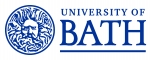 Job Description Person SpecificationCode: A/F – Application form, I/T – Interview/Test, R - ReferencesJob title:Teaching Fellow in ItalianDepartment/School:Politics, Languages and International Studies (PoLIS)Grade:7Location:University of Bath CampusJob purposeTeaching at undergraduate level in Italian studies (language, 19th and 20th Century culture and politics), to include lectures, seminars, assessment and marking, and pastoral care of students, in line with departmental and university policy. Teaching at postgraduate level (Translation).Source and nature of management provided Director of Studies for Modern Languages and European Studies.Head of Department.Staff management responsibilityNoneCareer and Professional Development ActivitiesTo engage in knowledge transfer, continuous professional development, consultancy and other forms of external engagement, as appropriate.From time to time you may be asked to assist in the facilitation of CPD activities.  This will form part of your substantive role and you will not receive additional payment for these activities.  Special conditions NoneLecturing.Seminar teaching.Pastoral care of students (personal tutoring).Participation in teaching team meetings organised by DoS.Assessment and marking.Oral examiningParticipation in unit boards and programme boards as appropriate.Participation in open days as appropriate.CriteriaEssentialDesirableAssessed byAssessed byAssessed byA/FI/TRQualificationsUniversity degree in related disciplineXXPhD in a relevant subject areaXXXExperience/KnowledgeTeaching at undergraduate levelXXXXSkillsTeachingXXXXAssessment, marking and feedbackXXXXAttributesAbility to relate to students and engage them in the process of learningXXXAbility to present material cogently in lecture formXXXFlexibility and willingness to try different teaching methods XXXAbility to work cooperatively with teaching colleaguesXXX